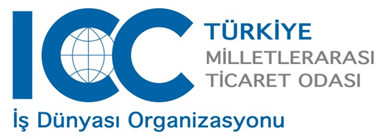 Dış Ticaret Finansmanı ve Risk Yönetim Teknikleri Eğitimi (13 PDUs)Tarih		: 17-18 Aralık 2016Yer		: Radisson Blu Hotel İstanbul Şişli, 19 Mayıs Cad. No. 2 Şişli/İSTANBULEğitmenler	: Abdurrahman Özalp, Hasan Apaydın, Nilgün Ersoy Demiroğlu, Pınar Arabacıoğlu 17 Aralık 2016, Cumartesi18 Aralık 2016, PazarDIŞ TİCARET FİNANSMANI VE RİSK YÖNETİM TEKNİKLERİ EĞİTİMİ (13 PDUs)Tarih: 	17-18 Aralık  2016Kayıt Ücreti: 	 600,-TL (ICC Üyesi)	 750,- TL (Diğer)   550,-TL  (ICC Üyeleri – 10kişi ve 							   üzeri katılım olması durumunda)Kayıt:14 Aralık  2016 tarihine kadar  kayıt formunu doldurup, göndermeniz gerekmektedir.Tel : +90 312 219 4254 (55-56-57) Faks: + 90 312 219 4258	E-posta: icc-tr@tobb.org.trÖdeme  Şekli:Kayıt ücretini aşağıda belirtilen hesap numarasına katılımcı adı ya da katılımcı firma adı belirterek yatırmanız gerekmektedir:MTO –Milletlerarası Ticaret Odası Türkiye Milli KomitesiTürkiye İş Bankası, Akay ŞubesiIBAN: TR10 0006 4000 0014 2010 3648 40Ad, Soyad 	Firma/Kuruluş 	Ünvan  	Adres  	Posta Kodu, Ülke   	Tel		Faks  	E-posta	Tarih   		İmza  	*Konferansa katılım sınırlıdır, kayıt öncelik esasına göre yapılacaktır. Kontenjan dolduğunda, kayıtlar ilan edilen tarihten önce de kapatılabilir. 09.00-09.30Kayıt09.30- 11.00I. OturumDış Ticaret ile İlgili Organizasyon ve Birlikler Dış Ticaret ile İlgili İç Mevzuat İthalat Mevzuatıİhracat MevzuatıSermaye Hareketleri Mevzuatı  Kambiyo Mevzuatı Gümrük ve Ticaret BakanlığıEkonomi BakanlığıHazine Müsteşarlığı11.00-11.15Ara11.15-12.30II. OturumDış Ticaret ile İlgili Dış Mevzuat ICC’nin TanıtılmasıICC Kuralları (URC 522, UCP 600, ISP 98, URDG 758, INCOTERMS, URR 725, ISBP )12.30-13.30ÖĞLE YEMEĞİ13.30-15.30III. OturumICC’nin Uyuşmazlık ve Çözüm MercileriBankacılık Komisyonu, ADR, Expertise, DOCDEX, Arbitration Dış Ticarette Taraflar (Alıcı/Satıcı ve Bankalar)Dış Ticarette Riskler ve Korunma YöntemleriPolitik Risk (Political Risk)Ticari Risk (Commercial Risk)Belge Riski (Documentary Risk) Faiz Riski (Interest Rate Risk)  Döviz Kuru Riski (Foreign Exchange Risk)Dış Ticarette Alıcı ve Satıcı için Öneriler Dış Ticarette Sözleşmeler/Talimatlar Dış Ticarette Bankalar ve Rolleri15.30-16.00Ara16.00-17.30IV. Oturum    Teslim Şekilleri (INCOTERMS)Ödeme Yöntemleri  (Peşin, Mal Mukabili, Vesaik Mukabili, Akreditif)Ödeme Yöntemleri Avantaj ve DezavantajlarıÖdeme Yöntemleri Riskleri ve Korunma Yöntemleri09.00-09.30Kayıt09.30- 11.00I. OturumDış Ticarette Kullanılan Belgeler Draft, Bill of Exchange, Promissory NoteProforma Invoce, Commercial InvoiceBill of Lading, Airwaybil, Roadwaybill, Railwaybill, Multimodal Transport DocumentCourrier Receipt, Certificate of Posting vs. Insurance Policy, Insurance Certificate, DeclarationOther Documents (Certificate of Origin, Movement Certificate, Packing/Weight List vs.11.00-11.15Ara11.15-12.30II. OturumDış Ticarette Mali Yükümlülükler (KKDF)Yapılandırılmış ve Alternatif Finansman Ürünleri Akreditifler (Transferable, Back to back, Revolving, Red Clause, Green Clause)Finansman (Postfinansman, GSM, İskonto, Ülke Kredileri)12.30-13.30ÖĞLE YEMEĞİ13.30-15.30III. OturumAlternatif Finansman Teknikleri ( Devam ) Eximbank İhracat Kredi Sigortası Programları ve İhracatın Finansmanı  Factoring / ForfaitingSupply / Block Chain15.30-16.00Ara16.00-17.30IV. Oturum    Dış Ticarette GüvencelerAvalGarantilerStandbyAkreditif, standby ve garantiler arasındaki farkSorular ve CevaplarYer: 	: Radisson Blu Hotel İstanbul Şişli, 19 Mayis Cad. No 2/Şişli/İSTEğitmenler: Abdurrahman Özalp, Hasan Apaydın, Nilgün Ersoy Demiroğlu, PınarArabacıoğlu  